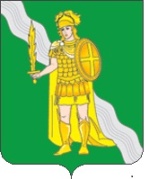 СОВЕТ ДЕПУТАТОВПОСЕЛЕНИЯ  НОВОФЕДОРОВСКОЕ  В  ГОРОДЕ  МОСКВЕРЕШЕНИЕот _____________ № ______ПРОЕКТОб утверждении Положения о правотворческой инициативе граждан в поселении НовофедоровскоеНа основании ст. 26 Федерального закона от 06.10.2003 года № 131-ФЗ "Об общих принципах организации местного самоуправления в Российской Федерации", ст. 19 Закона города Москвы от 06.11.2002 года № 56 «Об организации местного самоуправления в городе Москве», в целях приведения нормативных правовых актов поселения Новофедоровское в соответствие с действующим законодательством Российской Федерации, города Москвы, руководствуясь Уставом поселения Новофедоровское, Совет депутатов решил:1. Утвердить Положение о правотворческой инициативе граждан в поселении Новофедоровское (Приложение).	2. Признать утратившим силу решение Совета депутатов сельского поселения Новофедоровское Наро-Фоминского муниципального района Московской области от 26.05.2006 года № 13/4 «Об утверждении Положения о правотворческой инициативе граждан».	3. Опубликовать настоящее решение в газете «Сборник правовых актов поселения Новофедоровское» и разместить на официальном сайте поселения Новофедоровское в информационно-телекоммуникационной сети «Интернет».4. Контроль за исполнением настоящего решения возложить на заместителя председателя Совета депутатов поселения Новофедоровское Голышеву Е.И.Глава поселения 										    А.В. ЧугаеваПриложениек решению Совета депутатовпоселения Новофедоровскоев городе Москвеот _____________ № _____Положениео правотворческой инициативе граждан в поселении Новофедоровское1. Общие положения1.1. Настоящее Положение, разработанное в соответствии с Конституцией Российской Федерации, Федеральным законом от 06.10.2003 года № 131-ФЗ "Об общих принципах организации местного самоуправления в Российской Федерации", Законом города Москвы от 06.11.2002 года № 56 «Об организации местного самоуправления в городе Москве», Уставом поселения Новофедоровское, регулирует порядок реализации правотворческой инициативы граждан, обладающих избирательным правом в поселении Новофедоровское (далее - правотворческая инициатива), принятие к рассмотрению и рассмотрение проектов муниципальных правовых актов, внесенных гражданами в органы местного самоуправления или должностным лицам местного самоуправления поселения Новофедоровское.1.2. Правотворческая инициатива является формой непосредственного участия населения в осуществлении местного самоуправления.1.3. В целях настоящего Положения под правотворческой инициативой понимается право граждан, обладающих избирательным правом, вносить на рассмотрение органов или должностных лиц местного самоуправления поселения Новофедоровское проекты муниципальных правовых актов по вопросам местного значения.1.4. Правотворческая инициатива может быть реализована путем внесения в органы местного самоуправления поселения Новофедоровское или должностным лицам местного самоуправления поселения Новофедоровское:а) проектов муниципальных правовых актов по вопросам местного значения;б) проектов муниципальных правовых актов о внесении изменений и (или) дополнений в действующие муниципальные правовые акты;в) проектов муниципальных правовых актов о признании утратившими силу ранее принятых муниципальных правовых актов.2. Порядок формирования инициативной группы2.1. Для реализации правотворческой инициативы формируется инициативная группа граждан, обладающих избирательным правом (далее - инициативная группа). Численность инициативной группы граждан составляет не менее 25 жителей поселения Новофедоровское. При этом общее число членов инициативной группы не может превышать 3 процентов от количества жителей поселения Новофедоровское, обладающих избирательным правом.2.2. Формирование инициативной группы производится на собрании либо другом публичном мероприятии.2.3. Инициативная группа считается созданной с момента принятия решения о ее создании. Указанное решение оформляется протоколом, в котором указываются следующие сведения:- дата, время, место проведения собрания;- повестка собрания;- решения, принятые по вопросам повестки собрания, и результаты голосования по ним;- количество присутствующих на собрании членов инициативной группы;- наименование проекта муниципального правового акта, вносимого на рассмотрение соответствующего органа местного самоуправления или должностного лица, с указанием органа или должностного лица, на рассмотрение которого представляются документы;- адреса мест жительства уполномоченных представителей инициативной группы.2.4. К протоколу прилагается список инициативной группы, который оформляется в соответствии с приложением к настоящему Положению. В список инициативной группы включаются следующие сведения о гражданине: фамилия, имя, отчество, год рождения, адрес места жительства, серия, номер паспорта и дата его выдачи. Гражданин собственноручно расписывается в соответствующей графе списка инициативной группы и ставит дату внесения подписи. Внесение гражданина в список инициативной группы производится на добровольной основе.2.5. При создании инициативной группы определяются ее члены, уполномоченные представлять группу при внесении и рассмотрении проекта муниципального правового акта. В графе "Примечание" списка инициативной группы напротив фамилии этих граждан делается пометка "уполномоченный представитель".2.6. Собрание инициативной группы утверждает проект муниципального нормативного правового акта, предлагаемый для внесения в порядке реализации правотворческой инициативы.3. Внесение проекта муниципального правового актав порядке реализации правотворческой инициативы3.1. В целях реализации правотворческой инициативы инициативная группа граждан направляет в орган местного самоуправления поселения Новофедоровское или должностному лицу местного самоуправления, в компетенцию которого входит принятие соответствующего муниципального правового акта, следующие документы:- проект муниципального правового акта;- пояснительную записку с обоснованием необходимости принятия данного муниципального правового акта;- финансово-экономическое обоснование;- список инициативной группы, оформленный в установленном порядке, с указанием ее членов, уполномоченных представлять группу при внесении и рассмотрении проекта муниципального правового акта;- протокол собрания, оформленный по правилам пункта 2.3 настоящего Положения.3.2. Документы, представленные инициативной группой, рассматриваются на предмет правильности оформления и достоверности содержащихся в них сведений соответствующим органом или должностным лицом в течение 15 дней со дня регистрации.3.3. На основании принятого решения орган местного самоуправления поселения Новофедоровское или должностное лицо местного самоуправления, в компетенцию которого входит принятие муниципального правового акта, не позднее 5 дней со дня его принятия выдает членам инициативной группы образец подписного листа (приложение № 1) и регистрационное свидетельство (приложение № 2) на право сбора подписей в поддержку правотворческой инициативы, срок действия которого не может быть менее 10 дней и превышать 30 дней.3.4. В случае если представленные документы не соответствуют требованиям пункта 3.1 настоящего Положения, документы возвращаются представителям инициативной группы с мотивированным отказом в их принятии.3.5. Отказ в принятии документов может быть обжалован в установленном законом порядке и не является препятствием для повторного внесения инициативной группой проекта муниципального правового акта в порядке реализации правотворческой инициативы при условии устранения допущенных нарушений.4. Рассмотрение проекта муниципального правового акта4.1. Проект муниципального правового акта, внесенный в порядке реализации правотворческой инициативы, подлежит обязательному рассмотрению органом местного самоуправления поселения Новофедоровское или должностным лицом, к компетенции которого относится принятие соответствующего акта, в течение 3 месяцев со дня его внесения.4.2. Не позднее чем за 10 дней до даты рассмотрения проекта муниципального правового акта соответствующий орган местного самоуправления поселения Новофедоровское или должностное лицо в письменной форме уведомляет уполномоченных представителей инициативной группы о дате и времени рассмотрения внесенного инициативной группой проекта муниципального правового акта.4.3. При рассмотрении проекта муниципального правового акта уполномоченным представителям инициативной группы обеспечивается возможность непосредственного участия. Указанные представители имеют право доклада или содоклада по рассматриваемому проекту правового акта; им предоставляется возможность давать свои пояснения, замечания и предложения.4.4. В случае если принятие муниципального правового акта, проект которого внесен в порядке реализации правотворческой инициативы граждан, относится к компетенции коллегиального органа местного самоуправления поселения Новофедоровское, указанный проект рассматривается на открытом заседании данного органа.4.5. По результатам рассмотрения проекта муниципального правового акта соответствующий орган местного самоуправления поселения Новофедоровское или должностное лицо:- принимает муниципальный правовой акт в представленном инициативной группой виде;- отправляет проект муниципального правового акта на доработку;- отказывает в принятии проекта муниципального правового акта.5. Решение по результатам рассмотрения проектамуниципального правового акта, внесенного в порядкеправотворческой инициативы5.1. Решение, принятое по результатам рассмотрения проекта муниципального правового акта, внесенного в порядке реализации правотворческой инициативы граждан, должно быть мотивированным. В случае отказа в принятии такого правового акта решение должно содержать основания отказа.5.2. Мотивированное решение, принятое по результатам рассмотрения проекта муниципального правового акта, внесенного в порядке реализации правотворческой инициативы граждан, не позднее 7 дней со дня принятия должно быть в письменной форме доведено до сведения инициаторов.5.3. Представители инициативной группы вправе обжаловать в установленном законом порядке решение, принятое по результатам рассмотрения проекта муниципального правового акта, внесенного в порядке реализации правотворческой инициативы граждан.Приложение № 1СПИСОКИНИЦИАТИВНОЙ ГРУППЫ ГРАЖДАН ПО ВНЕСЕНИЮ ПРОЕКТАМУНИЦИПАЛЬНОГО ПРАВОВОГО АКТА__________________________________________________(вид и наименование муниципального правового акта)Мы,  нижеподписавшиеся,  поддерживаем  внесение  в  порядке  реализации правотворческой инициативы граждан проекта муниципального правового акта ___________________________________________________________________________(вид и наименование муниципального правового акта)Приложение № 2Формарегистрационного свидетельства на право сбораподписей в поддержку правотворческой инициативы№, п/пФамилия,имя,    отчествоГод     рожденияАдрес местажительства Серия и номерпаспорта,    дата выдачи  Подпись и датаее внесения   Примечание1. 2. ___________________________________________________________(наименование органа местного самоуправления)РЕГИСТРАЦИОННОЕ СВИДЕТЕЛЬСТВОНА ПРАВО СБОРА ПОДПИСЕЙ В ПОДДЕРЖКУПРАВОТВОРЧЕСКОЙ ИНИЦИАТИВЫРегистрационное свидетельство выдано на право сбора подписей в поддержкуправотворческой инициативы по проекту  ___________________________________________________________________________________________________________Срок действия настоящего свидетельства _____ дней с даты выдачи.______________________________________________________________________________________________________(дата выдачи свидетельства)_________________/________________(подпись должностного лица, печатьоргана местного самоуправления)